Popište stručně pomocí odrážek svou pracovní náplň, zodpovědnosti a výsledky, kterých jste dosáhli.Uveďte data (od-do)Typ školy ………………………….. zakončená ……………………………………….Uveďte datum složení kurzu, název kurzu, platnost certifikaceRozepište se, buďte konkrétní. ReferenceDatum, místoPodpisJMÉNO UCHAZEČEVložte fotografii (kliknutím na obr.)AdresaTelefonE-mailAdresaTelefonE-mailPRACOVNÍ ZKUŠENOSTIUveďte data (od-do)Název Vaší pozice, Název společnostiUveďte data (od-do)[Pro každou další zkušenost přidejte novou kolonku. Zkušenosti uvádějte chronologicky.]Uveďte data (od-do)VZDĚLÁNÍ KURZY, ŠKOLENÍ A CERTIFIKACE cizí jazykyAngličtina aktivně/pasivně, slovem i písmem - úroveňNěmčina aktivně/pasivně, slovem i písmem - úroveňPočítačové dovednosti Uveďte konkrétní program a úroveň zkušenostiVedení lidíTechnické dovednostiKomunikační dovednostiZÁJMY 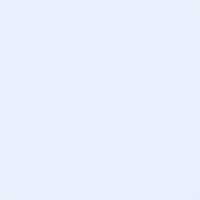 